.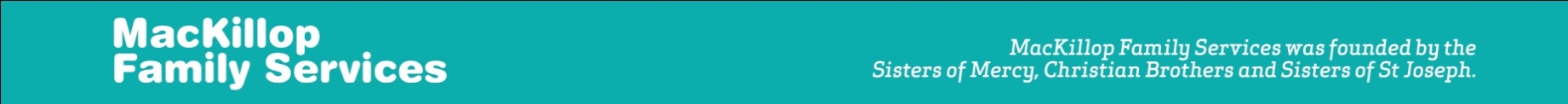 A shared ministry of the Sisters of Mercy, Christian Brothers and Sisters of St Joseph.POSITION DESCRIPTION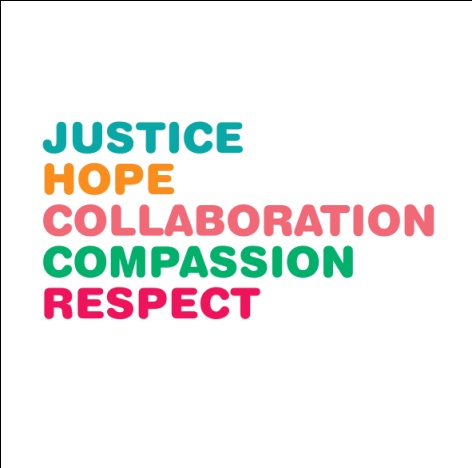 POSITION PURPOSEThe Live-in Carer is a volunteer whose primary role is to provide a supportive environment for young people; to care for them and meet their day to day needs; and to oversee the smooth running of the house. The carer is expected to demonstrate a positive and balanced lifestyle and to ensure that any conflicts arising within the household are dealt with in a productive and trauma-informed manner. PRIMARY OBJECTIVESProvide a safe and nurturing home for young people who are unable to live with their families;Provide trauma-informed care that meets the day-to-day needs of young people and assists them to achieve their case plan objectives;Provide supports that deliver quality outcomes for young people and their families.KEY RESULT AREAS AND RESPONSIBILITIESThe Live-in Carer will:Provide a warm, safe and caring environment consistent with the young person’s needs and background, within the provided house;Provide an environment which nurtures and stimulates the young person’s development, so as to achieve their potential;Support the implementation of therapeutic case plans;Provide practical support to young people in gaining access to, and maintaining involvement in education, recreation and health services;Support the ongoing involvement of parents and family with their children;Protect and respect the rights of the young person;Provide accommodation services that reflect the organisation’s values, policies and practice frameworks including the Sanctuary model;Comply with MacKillop Family Services policies including ensuring that young people are not disciplined physically and providing a non-smoking environment;Comply with the Code of Conduct for Authorised Foster, Relative and Kinship Carers and MacKillop’s Foster Carer Agreement;Maintain records and documentation as required;Participate in relevant meetings relating to the young person.KEY SELECTION CRITERIA	The successful applicant will have:Demonstrated experience in caring for young people;Demonstrated understanding of youth behaviours and the ability to respond to their needs appropriately;Ability to assist young people to maintain contact with their families where appropriate;Willingness to work with the parents and families of the young people when appropriate;Good communication and negotiation skills;Commitment to maintaining confidentiality;Ability to work as part of a team;Understanding of their own capacities and limitations.OTHER JOB RELATED INFORMATIONThe incumbent is required to:Be authorised as a MacKillop Foster Carer;Observe and actively support MacKillop’s WH&S policy and strategy;Attend mandatory and other training as required.The incumbent must possess a:Valid drivers licence;Satisfactory criminal history check; Working with Children Check.The Live-in Carer will:Live rent free within a fully furnished and maintained house provided by MacKillop;Have access to a fully maintained motor vehicle;Receive a fortnightly carer allowance to assist with the financial support of caring for the young people;Have access to regular respite and 24-hour support.APPROVALPosition Title:Live-in Carer (Volunteer Position)Program / Unit:NSW Services  Position reports to:Coordinator, Youth and FamiliesLocation: Blacktown LGAApproved by:Jude EkerickJude EkerickDate: November 2016Date: November 2016Position Title:General Manager, NSW ServicesGeneral Manager, NSW ServicesGeneral Manager, NSW ServicesGeneral Manager, NSW ServicesIncumbent’s Name:Incumbent’s Name:Signature:Signature:Date:Date: